MADONAS NOVADA PAŠVALDĪBA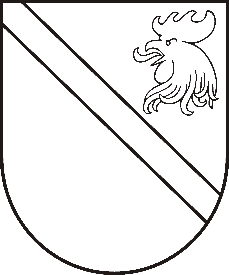 Reģ. Nr. Saieta laukums 1, Madona, Madonas novads, LV-4801 t. , e-pasts: pasts@madona.lv APSTIPRINĀTIar Madonas novada pašvaldības domes31.03.2020. lēmumu Nr.113(protokols Nr.6, 17.p.)SAISTOŠIE  NOTEIKUMI  Nr. 7Par grozījumiem Madonas novada pašvaldības saistošajos noteikumos Nr. 2„Par Madonas novada pašvaldības 2020.gada budžetu”Noteikumi pieņemti ar likumu noteikto pašvaldības funkciju un uzdevumu izpildes nodrošināšanai.1. Izteikt Madonas novada pašvaldības saistošo noteikumu Nr.2 „Par Madonas novada pašvaldības 2020.gada budžetu” (apstiprināti 2020.gada 30.janvāra domes sēdē, protokols Nr.3, 18.p.) 1. punktu šādā redakcijā:“Apstiprināt Madonas novada pašvaldības pamatbudžetu 2020.gadam ieņēmumos 26165193,00  EUR apmērā.”2. Izteikt Madonas novada pašvaldības saistošo noteikumu Nr.2 „Par Madonas novada pašvaldības 2020.gada budžetu” (apstiprināti 2020.gada 30.janvāra domes sēdē, protokols Nr.3, 18.p.) 2. punktu šādā redakcijā:“Apstiprināt Madonas novada pašvaldības pamatbudžetu 2020.gadam izdevumos 30682279,00 EUR apmērā.”Domes  priekšsēdētājs                              		                       Agris Lungevičs